Hier sind eine Reihe von Verständnisfragen zum Film ...                                       Name:_________________________Beschreibe den VersuchsaufbauWelche Funktion haben die RückschlagventileWelche Beobachtungen in den Gläsern macht man am Ende des Versuchs?Was sollte mit dem Versuch gezeigt werden?AKKappenberg
NachweisKohlenstoffdioxid in der AtemluftA06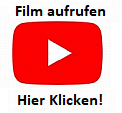 